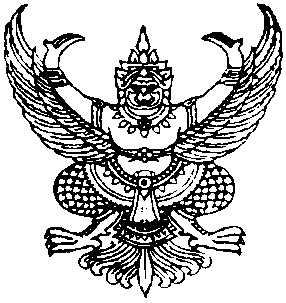 ประกาศองค์การบริหารส่วนตำบลท่าขนานเรื่อง  ประกาศสรุปผลการดำเนินการจัดซื้อจัดจ้างในรอบเดือนกันยายน พ.ศ.2559.................................................อาศัยอำนาจตามความในข้อ 2 แห่งประกาศคณะกรรมการข้อมูลข่าวสารของราชการ  เรื่องการกำหนดให้ข้อมูลข่าวสารเกี่ยวกับผลการพิจารณาการจัดซื้อจัดจ้างของหน่วยงานของรัฐเป็นข่าวสารที่ต้องจัดไว้ให้ประชาชนตรวจดูไว้ตามมาตรา 9(8)  แห่งพระราชบัญญัติข้อมูลข่าวสารของราชการ พ.ศ.2540  โดยคณะกรรมการข้อมูลข่าวสารของราชการ  ได้กำหนดให้หน่วยงานของรัฐจัดทำสรุปผลการพิจารณาการจัดซื้อหรือจัดจ้างของหน่วยงานของรัฐเป็นรายเดือนทุก ๆ เดือน  โดยมีรายละเอียดเกี่ยวกับงานที่จัดซื้อจัดจ้าง วงเงินที่จะจัดซื้อหรือจัดจ้าง  ราคากลาง  วิธีซื้อหรือจ้าง  รายชื่อผู้เสนอราคาและราคาที่เสนอ  ผู้ได้รับการคัดเลือกและราคาที่ตกลงซื้อหรือจ้าง  เหตุผลที่คัดเลือกโดยสรุป  และเลขที่วันที่ของสัญญาหรือข้อตกลงในการซื้อหรือการจ้าง  เพื่อให้ประชาชนเข้าตรวจดูดังนั้น  เพื่อปฏิบัติตามประกาศดังกล่าวและเพื่อให้การจัดซื้อจัดจ้างเป็นไปด้วย ความโปร่งใสและตรวจสอบได้  องค์การบริหารส่วนตำบลท่าขนาน จึงขอประกาศสรุปผลการดำเนินการจัดซื้อจัดจ้างในรอบเดือนกันยายน  พ.ศ.2559  ให้ประชาชนได้ทราบโดยทั่วกัน  รายละเอียดตามแบบ  สขร.1  แนบท้ายประกาศนี้จึงประกาศมาเพื่อทราบโดยทั่วกันประกาศ  ณ  วันที่  7  เดือน  ตุลาคม  พ.ศ. ๒๕๕9(นายนิรันดร์  โพร่ขวาง)นายกองค์การบริหารส่วนตำบลท่าขนานแบบ  สขร.1สรุปผลการพิจารณาผลการจัดซื้อจัดจ้างขององค์การบริหารส่วนตำบลท่าขนานประจำเดือนกันยายน  พ.ศ.2559ได้นำข้อมูลเกี่ยวกับการจัดซื้อจัดจ้างตามแบบ  สขร.1 (ประจำเดือนกันยายน  2559)    เผยแพร่  เมื่อวันที่  7  ตุลาคม  2559  โดยวิธีปิดประกาศ ณ ที่ทำการองค์การบริหารส่วนตำบลท่าขนานและประกาศในเว็ปไซต์  WWW.TAKHANAN.GO.TH    ไม่ได้นำข้อมูลเกี่ยวกับการจัดซื้อจัดจ้างตามแบบ  สขร.1 เผยแพร่  เหตุเพราะ...................................................................................................................................ลงชื่อ.......................................................ผู้รายงาน(นายสมชาย  นุ่นหยู)ปลัดองค์การบริหารส่วนตำบลท่าขนานแบบ สขร.1สรุปผลการดำเนินการจัดซื้อจัดจ้างในรอบเดือนกันยายน  พ.ศ.2559องค์การบริหารส่วนตำบลท่าขนาน  อำเภอเชียรใหญ่  จังหวัดนครศรีธรรมราชวันที่  7  เดือนตุลาคม  พ.ศ.2559ลำดับที่วิธีการจัดซื้อจัดจ้างจำนวนโครงการรวมวงเงินงบประมาณ (บาท)รวมราคากลางรวมราคาที่พิจารณาคัดเลือกวงเงินต่ำหรือสูงกว่าราคากลาง (+สูง)(-ต่ำกว่า)หมายเหตุ1.จัดซื้อโดยวิธีตกลงราคา4                                                                                                                                                                                                                                                                                                                                                                                                                                                                                                                                                                                                                                                                                               51,676.21---2.จัดจ้างโดยวิธีตกลงราคา12657,966.-590,500.-588,000.-2,500.-3.จัดซื้อโดยวิธีสอบราคา-----4.จัดจ้างโดยวิธีสอบราคา-----5.จัดซื้อโดยวิธีประกวดราคา-----6.จัดจ้างโดยวิธีประกวดราคา-----7.จัดซื้อจัดจ้างโดยวิธีพิเศษ-----8.จัดซื้อจัดจ้างโดยวิธีอิเล็กทรอนิกส์-----ลำดับที่งานที่จัดซื้อหรือจัดจ้างวงเงินที่จะซื้อหรือจ้างราคากลางวิธีซื้อหรือจ้างรายซื้อผู้เสนอราคาและราคาที่เสนอผู้ได้รับการคัดเลือกและราคาที่ตกลงซื้อหรือจ้างเหตุผลที่คัดเลือกโดยสรุปเลขที่และวันที่ของสัญญาหรือข้อตกลงในการซื้อหรือจ้าง1.จ้างปรับปรุงโรงผลิตน้ำดื่ม ม.3345,000.-345,000.-ตกลงราคาหจก.ส.วาณิชย์คอนกรีต345,000.- บาทหจก.ส.วาณิชย์คอนกรีต345,000.- บาทเป็นผู้ประกอบการที่มีอาชีพนี้โดยตรง22/255922 ก.ค. 25592.จ้างปรับปรุงซ่อมแซมถนนหินคลุกสายเอนกประสงค์ ม.858,000.-58,700.-ตกลงราคาส.เจริญเดช58,000.-  บาทส.เจริญเดช58,000.-  บาทเป็นผู้ประกอบการที่มีอาชีพนี้โดยตรง57/255922 ส.ค. 25593.จ้างปรับปรุงซ่อมแซมถนนจากหัวสะพานดอนช้างตาย-เขต ม.487,000.-88,800.-ตกลงราคาหจก.บ้านภูเก็ต คอนสตรัคชั่น แอนด์ คอนซัลติ้ง87,000.-  บาทหจก.บ้านภูเก็ต คอนสตรัคชั่น แอนด์ คอนซัลติ้ง87,000.-  บาทเป็นผู้ประกอบการที่มีอาชีพนี้โดยตรง58/255922 ส.ค. 25594.จ้างก่อสร้างปรับปรุงภูมิทัศน์อาคารศูนย์พัฒนาเด็กเล็ก ม.398,000.-98,000.-ตกลงราคาเก้าคุณากร ก่อสร้าง98,000.-  บาทเก้าคุณากร ก่อสร้าง98,000.-  บาทเป็นผู้ประกอบการที่มีอาชีพนี้โดยตรง59/25591 ก.ย. 25595.ซื้อวัสดุสำนักงาน 1,100.--ตกลงราคาร้านก้าวหน้าการพิมพ์1,100.-  บาทร้านก้าวหน้าการพิมพ์1,100.-  บาทเป็นผู้ประกอบการที่มีอาชีพนี้โดยตรง27/25599 ก.ย. 25596.ซื้อครุภัณฑ์คอมพิวเตอร์24,000.--ตกลงราคาท๊อป แอนด์ ไทน์ คอมพิวเตอร์เซอร์วิส54,000.-  บาทท๊อป แอนด์ ไทน์ คอมพิวเตอร์เซอร์วิส54,000.-  บาทเป็นผู้ประกอบการที่มีอาชีพนี้โดยตรง3/255925 ส.ค. 25597.จัดจ้างเหมาจัดสถานที่ อุปกรณ์เครื่องเสียง สำหรับโครงการเชิงปฏิบัติการวัยใสห่างไกลยาเสพติด1,000.--ตกลงราคานางสาวสุมลฑา  กรุงเทพ1,000.-  บาทนางสาวสุมลฑา  กรุงเทพ1,000.-  บาทเป็นผู้ประกอบการที่มีอาชีพนี้โดยตรง63/25596 ก.ย. 2559ลำดับที่งานที่จัดซื้อหรือจัดจ้างวงเงินที่จะซื้อหรือจ้างราคากลางวิธีซื้อหรือจ้างรายซื้อผู้เสนอราคาและราคาที่เสนอผู้ได้รับการคัดเลือกและราคาที่ตกลงซื้อหรือจ้างเหตุผลที่คัดเลือกโดยสรุปเลขที่และวันที่ของสัญญาหรือข้อตกลงในการซื้อหรือจ้าง8.จ้างเหมาอาหารโครงการเชิงปฏิบัติกรวัยใสห่างไกล ยาเสพติด 7,000.--ตกลงราคานางสาวยุรา  ดำสุวรรณ7,000.-  บาทนางสาวยุรา  ดำสุวรรณ7,000.-  บาทเป็นผู้ประกอบการที่มีอาชีพนี้โดยตรง64/25596 ก.ย. 25599.จ้างทำป้ายไวนิลและกระเป๋าผ้าโครงการและเอกสาร จำนวน 70  ชุด8,935.--ตกลงราคาร้านบ่อล้อไวนิล8,935.-  บาทร้านบ่อล้อไวนิล8,935.-  บาทเป็นผู้ประกอบการที่มีอาชีพนี้โดยตรง62/25595 ก.ย. 255910.จ้างทำป้ายไวนิลออกเสียงประชามติ ป้ายไวนิลเฉลิมพระเกียรติสมเด็จพระนางเจ้าพระบรมราชินีนาถ4,400.--ตกลงราคาร้านบ่อล้อไวนิล4,400.-  บาทร้านบ่อล้อไวนิล4,400.-  บาทเป็นผู้ประกอบการที่มีอาชีพนี้โดยตรง55/25595 ส.ค. 255956/25595 ส.ค. 255911.จ้างเหมาถ่ายเอกสารพร้อมเข้าเล่ม1,904.--ตกลงราคาร้านคงเรืองซีร็อคซ์1,904.- บาทร้านคงเรืองซีร็อคซ์1,904.- บาทเป็นผู้ประกอบการที่มีอาชีพนี้โดยตรง60/25591 ก.ย. 255912.จ้างเหมาซ่อมเครื่องตัดหญ้า1,730.--ตกลงราคานายอภิสิทธิ์  คงมณี1,730.-  บาทนายอภิสิทธิ์  คงมณี1,730.-  บาทเป็นผู้ประกอบการที่มีอาชีพนี้โดยตรง61/25595 ก.ย. 255913.ซื้อครุภัณฑ์สำนักงาน จำนวน 3 รายการ25,890.--ตกลงราคาร้านวรรณาพาณิชย์25,890.-  บาทร้านวรรณาพาณิชย์25,890.-  บาทเป็นผู้ประกอบการที่มีอาชีพนี้โดยตรง29/25592 ก.ย. 255914.จัดซื้อน้ำมันเชื้อเพลิง (เบินซิน) และน้ำมันหล่อลื่น686.21-ตกลงราคาร้านทีปกรการค้า686.21.-  บาทร้านทีปกรการค้า686.21.-  บาทเป็นผู้ประกอบการที่มีอาชีพนี้โดยตรง1/25591 ต.ค. 255915.จ้างเหมาตัดชุด อปพร. ครบชุด37,500.--ตกลงราคาร้านไทอามี่37,500.-  บาทร้านไทอามี่37,500.-  บาทเป็นผู้ประกอบการที่มีอาชีพนี้โดยตรง65/255913 ก.ย. 255916.จ้างดูแลเว็บไซด์ บริการพื้นที่รายปี และต่ออายุโดเมนรายปี7,497.--ตกลงราคาบริษัท ซีเจเวิลล์ คอม มิวนิเคชั่น จำกัด7,497.-  บาทบริษัท ซีเจเวิลล์ คอม มิวนิเคชั่น จำกัด7,497.-  บาทเป็นผู้ประกอบการที่มีอาชีพนี้โดยตรง17/25597 ม.ค. 2559